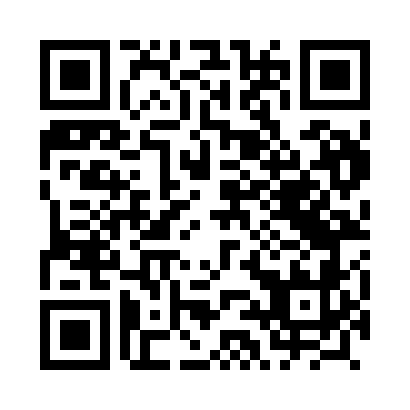 Prayer times for Blotnica, PolandWed 1 May 2024 - Fri 31 May 2024High Latitude Method: Angle Based RulePrayer Calculation Method: Muslim World LeagueAsar Calculation Method: HanafiPrayer times provided by https://www.salahtimes.comDateDayFajrSunriseDhuhrAsrMaghribIsha1Wed2:435:1012:355:428:0110:172Thu2:405:0812:355:438:0210:203Fri2:365:0712:355:448:0410:234Sat2:335:0512:355:458:0510:265Sun2:295:0312:355:468:0710:296Mon2:265:0112:355:478:0910:327Tue2:225:0012:345:488:1010:368Wed2:204:5812:345:498:1210:399Thu2:194:5612:345:498:1310:4110Fri2:194:5512:345:508:1510:4211Sat2:184:5312:345:518:1610:4312Sun2:174:5212:345:528:1810:4313Mon2:174:5012:345:538:1910:4414Tue2:164:4912:345:548:2110:4515Wed2:164:4712:345:558:2210:4516Thu2:154:4612:345:568:2410:4617Fri2:154:4412:345:578:2510:4718Sat2:144:4312:345:578:2710:4719Sun2:144:4212:345:588:2810:4820Mon2:134:4012:355:598:2910:4821Tue2:134:3912:356:008:3110:4922Wed2:124:3812:356:018:3210:5023Thu2:124:3712:356:018:3310:5024Fri2:114:3612:356:028:3510:5125Sat2:114:3512:356:038:3610:5226Sun2:114:3312:356:048:3710:5227Mon2:104:3212:356:048:3810:5328Tue2:104:3212:356:058:4010:5329Wed2:104:3112:356:068:4110:5430Thu2:094:3012:366:068:4210:5431Fri2:094:2912:366:078:4310:55